Procedura postępowania podczas wejścia do szkoły osoby z zewnątrz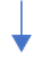 